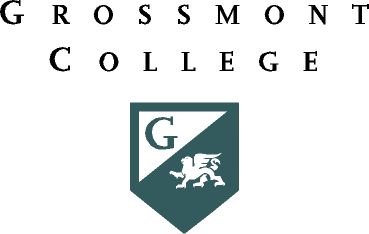 Technology CommitteeNovember 23, 202011:00 a.m. – 12:30 p.m.https://cccconfer.zoom.us/j/99966414264	Agenda	Purpose: The Technology Committee identifies, prioritizes and advocates for the College’s technology needs and services.  It makes recommendations to the College Council for the strategic direction and implementation of technology priorities.  These recommendations address technology policies and procedures, prioritization of technology requests from annual unit plans*, infrastructure requirements for existing programs, and projected needs of the college for the future. The committee will ensure that its recommendations are consistent with the objectives established in the Technology Plan, Strategic Plan, Educational Master Plan and other supporting plans (Human Resources, Facilities, etc.).  In addition, the Technology Committee maintains currency in relation to technology changes and information from industry, the District and the State Chancellor’s Office.Technology CommitteeRoutine BusinessNew BusinessCO-CHAIRSASGC ADVISORY Eric Klein, Co-Chair King Wong Marshall T. Fulbright III Pat Murray, Co-Chair Zhihan Andy Timm Bill McGreevy Asma AbuShadi  John Stephens Sang BaiACADEMIC SENATECLASSIFIED SENATEADMINISTRATORS’ ASSOCIATION  Nicholas Gekakis  Dawn Heuft Jacob Angelo Desmond Morente (sub for      Jessica Owens) Pat Murray Loren HolmquistEX-OFFICIORECORDERGUESTS Courtney Williams Michele Martens Janet Gelb Aaron Starck Dave Steinmetz Carl FieldenWelcome Open CommentAdditions/Deletions to AgendaCranium Café timeline? Desmond  4.  Approve Meeting NotesOctober 26, 20205.Student Hotspots   Eric6. Zoom Bombing    Eric7. Biology Tech Request    Eric8. Next MeetingNext meeting on February 22, 2021. Urgent issues will be handled via email before February 22.Committee ReportsCommittee Reports9. Virtual Innovation Committee    Eric10. TCC/TAC Meeting Updates      Eric/Pat11. Rapid Response Tech Teams     John/Jacob12. College Council/Co-Chair Meeting       PatWORK AHEADAnnouncementsPreparations for future meetingsNEXT MEETING: February 22, 2021